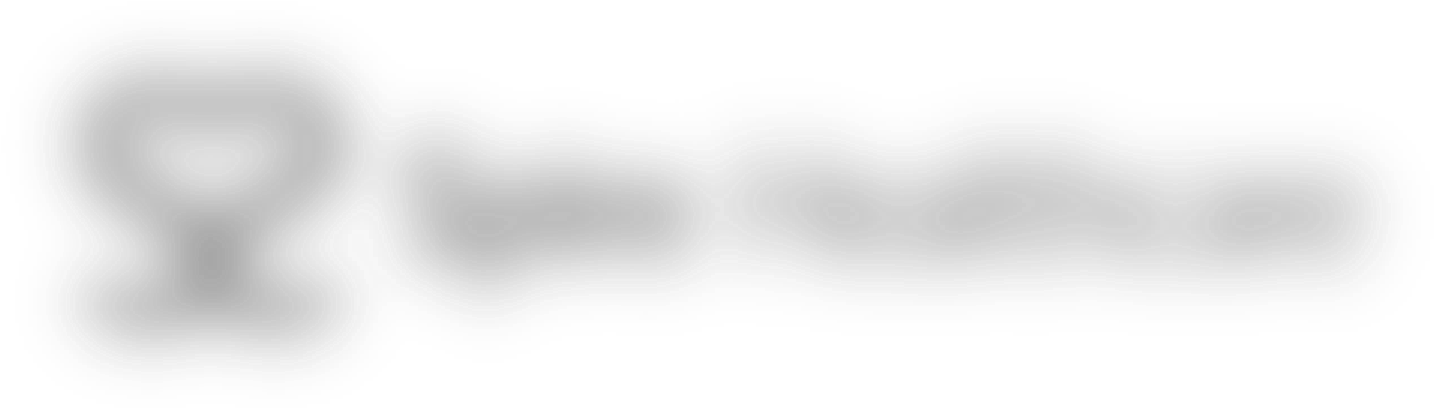 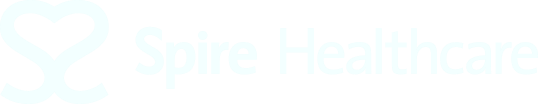 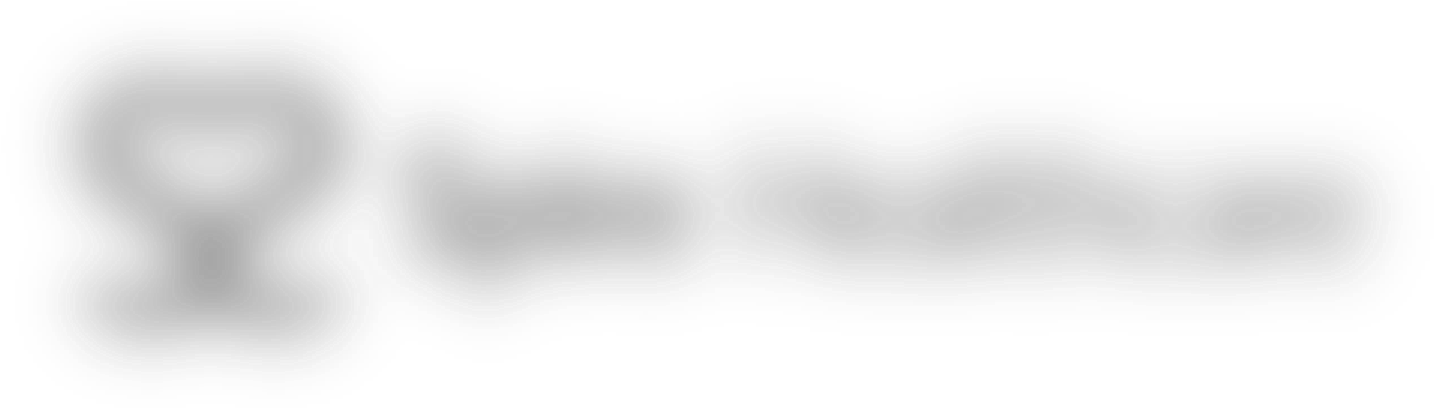 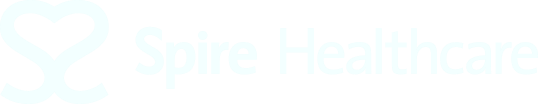 Private Microsuction Clinic for ear wax removal Gatwick Audiology will be holding a clinic at PMG every Friday.The rates are £60 for one ear and £90 for both ears.Please note if there is no wax, a £30 consultation fee will still be charged.To make a booking please contact them direct and ask for Diane BuckleyEmail: hello@gatwickaudiology.co.ukTel: 0333 011 7717 